PSYCHOLOGICAL REPORTThis psychological report should only be completed by a qualified psychologist for students currently in a mainstream school. When using standardised tests or rating scales, please ensure that the names of instruments and technical information are accurately included. Please attach all other relevant reports as appendices, including reports by other professionals who have worked with the student, (e.g., other psychologists, psychiatrists, and therapists).Student’s particularsDiagnostic information (attach supporting documents if any)(Delete the rows as applicable but do not change the alignment of the words and the wordings in the first column and do not add new rows)(Delete the table below if not applicable)Background Information Test Behaviour Cognitive functioning Adaptive functioning Literacy and Numeracy SkillsPlease tick the checkboxes to reflect the student’s current proficiency in literacy and numeracy skills. Psychologists are encouraged to consult the teachers to complete this section accurately. This section was developed with references to adaptive behaviour measures and MOE’s primary mathematics curriculum (2021). Daily classroom functioningInformation could be gathered through direct observations or through interviews with parents, teachers, or allied health professionals who work with the student. Other Assessment Information (if available)Vocational skills (if applicable)This section should be completed for students aged 17 years and above who are applying to a SPED school that offers vocational certification. Student’s view, strengths, and interestsConclusions & RecommendationsFor official use: recommended educational placement by MOEMOE recommends that the student’s special educational needs are best met in the following educational provision and SPED school: Full nameBC/NRIC no.SexDate of birthAge School Class/ levelDiagnosis relevant to referralDiagnosis relevant to referralDiagnosis relevant to referralDiagnosis – 1:Date of diagnosis – 1:Agency / Professional – 1:Diagnosis – 2:Date of diagnosis – 2:Agency / Professional – 2:Diagnosis – 3:Date of diagnosis – 3:Agency / Professional – 3:Diagnosis – 4:Date of diagnosis – 4:Agency / Professional – 4:Other Diagnosis (if any)Other Diagnosis (if any)Other Diagnosis (if any)Other Diagnosis/diagnoses:Date of diagnosis – Others:Agency / Professional – Others:Developmental milestonesMotor: Walked without assistance at Speech: First words: Phrasal speech: Sentences: FamilyPrimary Language used: Other languages used: Child Protection Services History:  Period of involvement:  Agency: Nature of involvement:  Other relevant information: Educational historyPrimary SchoolName of primary school: Period of enrolment: Attendance: Preschool (if applicable)Name of centre: Period of enrolment: Group size: EIPIC (if applicable)Name of centre: Period of enrolment: Frequency of intervention:  hour(s)/  days per weekGroup size: Intervention historyType of therapy/ intervention: Professional/Agency: Period of intervention: Frequency of intervention: Format:  Type of therapy/ intervention: Professional/Agency: Period of intervention: Frequency of intervention: Format:  Type of therapy/ intervention: Professional/Agency: Period of intervention: Frequency of intervention: Format:  Type of therapy/ intervention: Professional/Agency: Period of intervention: Frequency of intervention: Format:  Type of therapy/ intervention: Professional/Agency: Period of intervention: Frequency of intervention: Format:  Assessment history(Please attach past assessment reports / memos)Key findings (may include information of cognitive and adaptive functioning): Medical precautions (if known) Medical issues, if any:  Interaction: Attention: Motivation: Other test behaviours which may have implications for the interpretations of the test resultsE.g., student’s level of engagement and compliance during testing, reactions to challenges, and understanding of instruction and language usedReasons for discontinuing any of the tests (if applicable)Modification made to any of the tests (if applicable)Testing of limits conducted for any of the tests (if applicable)Date of Assessment (no more than 2 years from the date of application)Name of cognitive test administeredLevel of cognitive functioning(refer to page 60 of the Professional Practice Guidelines: https://www.moe.gov.sg/-/media/files/special-education/professional-practice-guidelines.pdf)Verbal cognitive functioningPlease tick one of the following: Adequate functioning  Mild impairment  Moderate to severe impairment Nonverbal cognitive functioningPlease tick one of the following: Adequate functioning  Mild impairment Moderate to severe impairment            Overall cognitive functioningPlease tick one of the following: Adequate functioning Mild impairment Moderate to severe impairment Not computed:  Technical informationValidityAre the assessment results a valid representation of the student’s ability?Remarks:  Are the assessment results a valid representation of the student’s ability?Remarks:  Other relevant information (This can include explaining discrepancy in scores, error analysis and pattern of performance on the assessment) Date of Assessment (no more than 2 years from the date of application)Name of adaptive functioning tool usedSource of informationInformation is gathered from: Parent: 	 Teacher:  Others: Information is gathered from: Parent: 	 Teacher:  Others: Level of adaptive functioning(refer to page 60 of the Professional Practice Guidelines: https://www.moe.gov.sg/-/media/files/special-education/professional-practice-guidelines.pdf)CommunicationPlease tick one of the following: Adequate communication skills Mild deficit in communication skills  Moderate to severe deficit in communication skills Daily Living Skills Adequate daily living skills  Mild deficit in daily living skills Moderate to severe deficit in daily living skillsSocialisation Adequate socialisation skills  Mild deficit in socialisation skills Moderate to severe deficit in socialisation skillsOverall adaptive functioningPlease tick one of the following: Adequate functioning Mild deficit Moderate to severe deficit Not computed:  Technical informationSensory and Physical Needs (For students with sensory, motor, or physical needs, please include information about developmental prognosis, if available)E.g., student has a physical disability which is degenerative / can be improved over timeE.g., student has a physical disability which is degenerative / can be improved over timeOther relevant information(This can include explaining discrepancy in scores, error analysis and pattern of performance on the assessment)Date of Assessment (if available; no more than 2 years from the date of application)Name of literacy / numeracy tool used(if applicable)Level of literacy and numeracy skillsLiteracy Skills Adequate literacy skills Mild deficit in literacy skills  Moderate to severe deficit in literacy skills Numeracy Skills  Adequate numeracy skills  Mild deficit in numeracy skills Moderate to severe deficit in numeracy skillsTechnical informationValidityAre the assessment results a valid representation of the student’s ability? Remarks:  Are the assessment results a valid representation of the student’s ability? Remarks:  Other relevant information (This can include explaining discrepancy in scores, error analysis and pattern of performance on the assessment)LiteracyNumeracyLetter/word recognition Recognise  upper-case letters accurately Recognise  lower-case letters accurately  Recite  letters in alphabetical order  Has  letter-sound knowledge Recognise approximately  high frequency words Remarks: Reading Read approximately  words accurately Decode unfamiliar words   Read simple stories out loud   Read and understand materials that are  levelRemarks: Writing Form  upper-case letters accurately Form  lower-case letters accurately Sequence  letters in order Copy words and phrases with  understanding of basic writing conventions (e.g., spaces between words, appropriate use of upper- and lower-case letters) Spell approximately  words accurately Spell unfamiliar words  Write simple sentences of three or more words   Write a short paragraph of approximately   sentences long   Remarks: Numbers  Count up to  Read numbers up to  in  Write numbers up to  in  Compare and order numbers in sequence  Round numbers to the nearest Remarks: Numerical operations Understand mathematical signs: +, -, x, ÷ Perform additions involving up to  -digit numbers Perform subtractions involving up to  -digit numbers  Display mastery of multiplication facts up to  Perform  division Solve up to -step word problems involving Remarks: Time Tell time to the  Measure time in  Convert time in hours and minutes to minutes only, and vice versa   Solve problems involving time in 24-hour clockRemarks: Geometry Recognise four basic shapes Use basic shapes to form different figures (e.g., use 2 squares and a triangle to form a boat) Remarks: Money Recognise coins and notes of different denominations  Count amount of money in dollars and cents Read and write money in decimal notation  Add and subtract money in decimal notation Solve word problems involving addition and subtraction of money in Remarks: AStudent’s ability to access learningA1Is the student’s ability to complete learning tasks comparable to his/her peers? Remarks: A2What is the student’s pace of learning as compared to other students in his/her class? Remarks: A3What is the student’s ability in carrying out tasks which require writing? (select all that apply) Able to do free-writing tasks  Able to copy from board Able to copy from a sample on his/her table  Able to do multiple-choice questions (answers need not be correct) Able to do fill-in-the-blanks type of questions (answers need not be correct)  Does not do any written work unless given hand-over-hand support  Remarks: A4What additional supports are required to help the student to understand the lessons?  No additional supports are required Additional supports are required: Group LearningB1What is the student’s typical engagement relative to his/her peers in a group learning setting?Remarks: B2What is the level of adult supervision / assistance required by the student in order to be meaningfully engaged in learning in a group setting?Remarks: B3What additional supports are required to help the student to be engaged in the lessons?  No additional supports are required Additional supports are required: B4How well can the student follow group verbal instructions?  Verbal instructions (without prompts)  Up to  routine instructions Up to  non-routine instructions Not able to follow Verbal instructions (with gestures) Up to  routine instructions Up to  non-routine instructions Not able to followPlease tick the statement(s) that describes the student: Requires physical guidance all the time/ sometimes. Requires visual supports all the time/ sometimes. Requires verbal instructions to be repeated more often than his/her peers.Remarks: B5How long can the student sustain his/her attention on the following types of classroom activities?Lesson timeRemarks: Written work Remarks: Hands-on activitiesRemarks: B6How long can the student remain seated? Less than 5 minutes Between 5 to 10 minutes 10 to 20 minutes More than 20 minutesRemarks: B7What could hinder the student from accessing learning in a group/classroom setting?For instance, challenging behaviours, meltdowns, peer-related factors, and environmental distractors. Please give specific examples and describe the support provided below. Please include details and information on other assessments that you have conducted here. (e.g., Autism Diagnostic Observation Schedule, Autism Diagnostic Interview – Revised)  Date of Assessment (no more than 2 years from the date of application): Date of Assessment (no more than 2 years from the date of application): Date of Assessment (no more than 2 years from the date of application): Level of work readinessName of instrument used for vocational assessment: Level of work readiness: Please provide details of the student’s previous vocational training and work experience. Describe the student’s level of work readiness. This could include, but not limited to, information about student’s work attitude, work habits, work safety, interpersonal, communication, and self-management skills.Please provide details of the student’s previous vocational training and work experience. Describe the student’s level of work readiness. This could include, but not limited to, information about student’s work attitude, work habits, work safety, interpersonal, communication, and self-management skills.Please provide details of student’s views, interests, strengths, and any other relevant needs. In this section, please make a clear statement of the student’s diagnosis/diagnoses. The psychologist is required to integrate all the evidence which provide the bases for recommending special education for the student. In addition, appropriate educational supports that will meet the student’s needs in the short and long term should also be included here. Completed by: Completed by: Completed by: Psychologist’s Name:Designation:Organization:Contact No.:Email:Professional Affiliations(if any):Signature: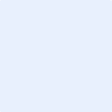 Supervised by(if applicable):Supervisor’s Signature(if applicable):Date of Report:Educational Provision:SPED School:Parent(s) / Legal Guardian(s) have consented to the transfer:Date: